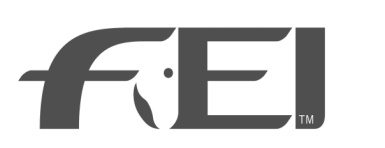 VAULTINGConfidentialExamining Judge should send the assessment form to the FEI HQASSESSMENT  FORM  FOR  SHADOW–JUDGING     2018/2019First Name and Name of Candidate 	NF Venue .  Country   Dates .  Category Competitions Number of Competitors IndividualsSquadsPas de DeuxAppearance, behaviour of candidate, knowledge of English 2. 	Organisation of Shadow-Judging, knowledge of test RankingPlacingSpread of final scores Usage of marksCorrect usage of marks according to the Vaulting principlesSpread of single ScoresUsage of Technical language and DOD recordsFurther remarksMarks  (please click one)	Very good		Good	   	Competent		Not yet competent	Name of Examining Judge	 	Signature  ...........................